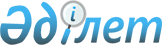 О внесении изменений в постановление Пленума Верховного Суда Республики Казахстан N 10 от 9 июля 1999 года "О некоторых вопросах применения законодательства о праве собственности на жилище"Нормативное постановление Верховного Суда Республики Казахстан от 18 июня 2004 года N 7.
      В связи с изменением законодательства Республики Казахстан, пленарное заседание Верховного Суда Республики Казахстан 
      постановляет: 
      1. Внести в  постановление  Пленума Верховного Суда Республики Казахстан N 10 от 9 июля 1999 года "О некоторых вопросах применения законодательства о праве собственности на жилище" следующие изменения: 
      1) в наименовании слова "Постановление Пленума" заменить словами "Нормативное постановление"; 
      2) в преамбуле слово "Пленум" заменить словами "пленарное заседание"; 
      3) в пункте 4: 
      в абзаце первом слова "ГК РК" заменить словами "Гражданского кодекса Республики Казахстан (далее - ГК)"; 
      в абзаце втором слова "ст. 63, 70 Указа "О земле" заменить словами "статьи  84,  91  Земельного кодекса Республики Казахстан"; 
      4) по всему тексту слова "п.", "ч.", " т." заменить словами "пункт", "часть", "статья" в соответствующих падежах, слова "РК" - исключить. 
      2. Согласно  статье 4  Конституции Республики Казахстан настоящее нормативное постановление включается в состав действующего права, а также является общеобязательным и вводится в действие со дня официального опубликования. 
					© 2012. РГП на ПХВ «Институт законодательства и правовой информации Республики Казахстан» Министерства юстиции Республики Казахстан
				
Председатель Верховного Суда  
Республики Казахстан  
Судья Верховного Суда  
Республики Казахстан,  
секретарь пленарного заседания  